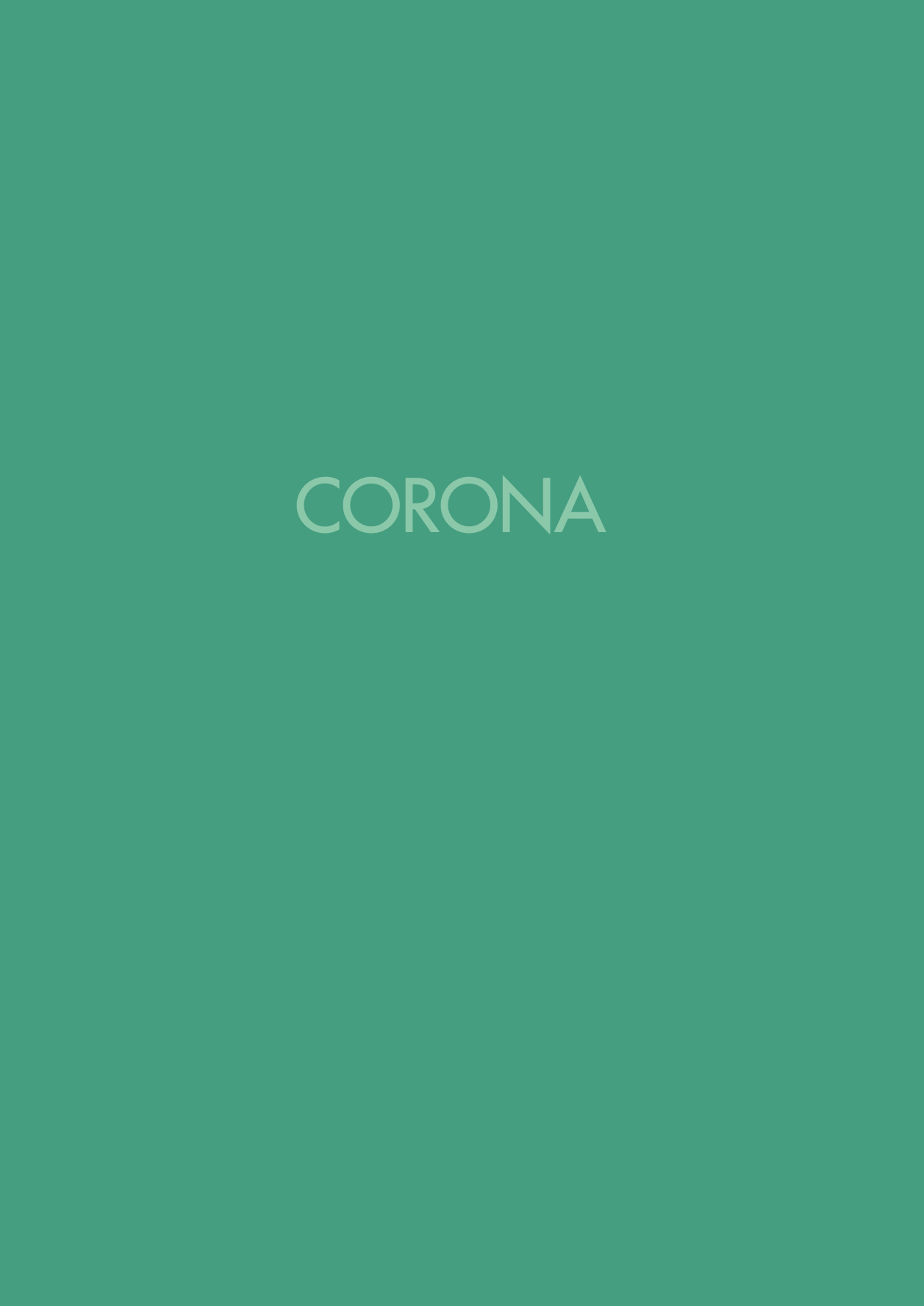 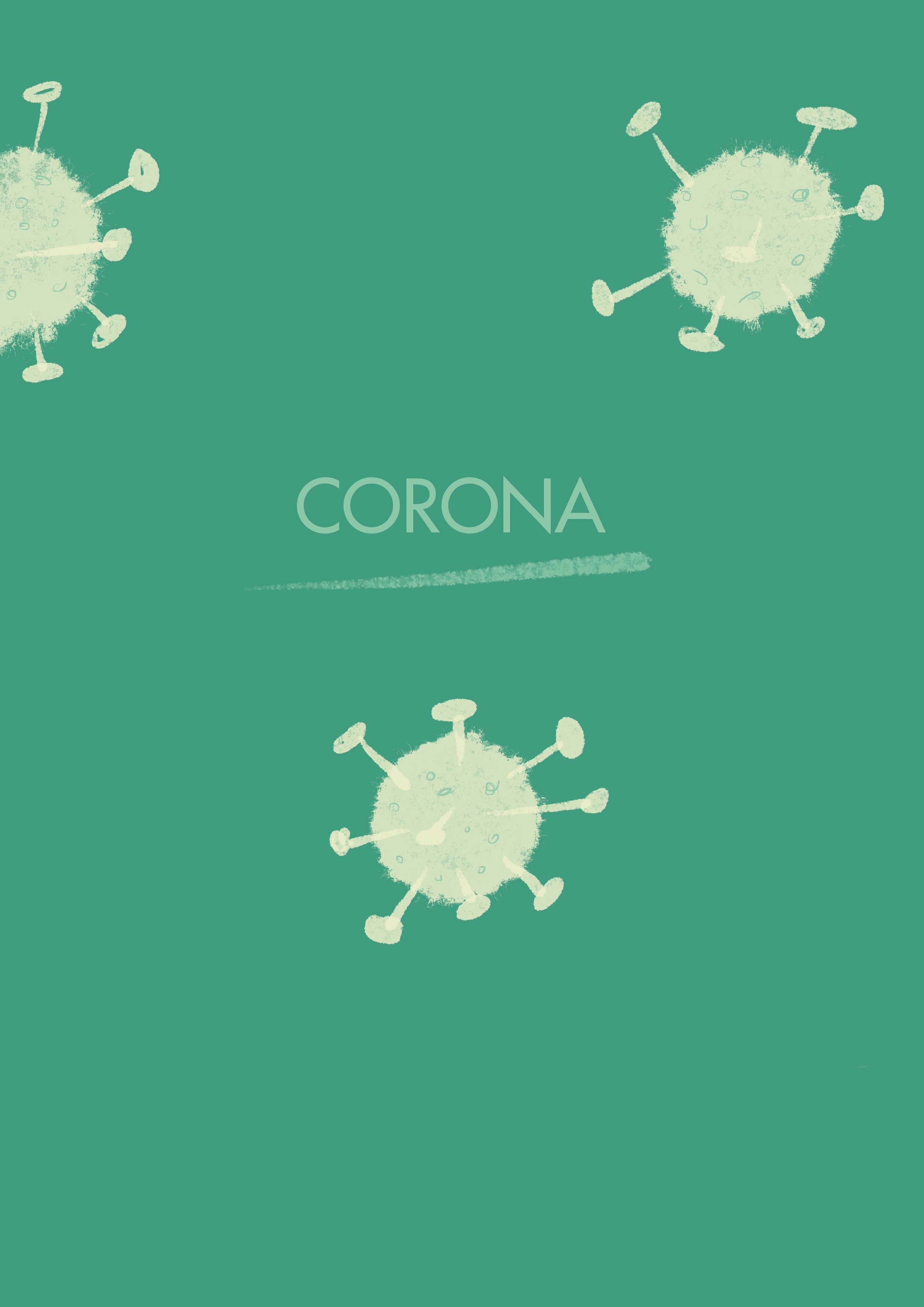 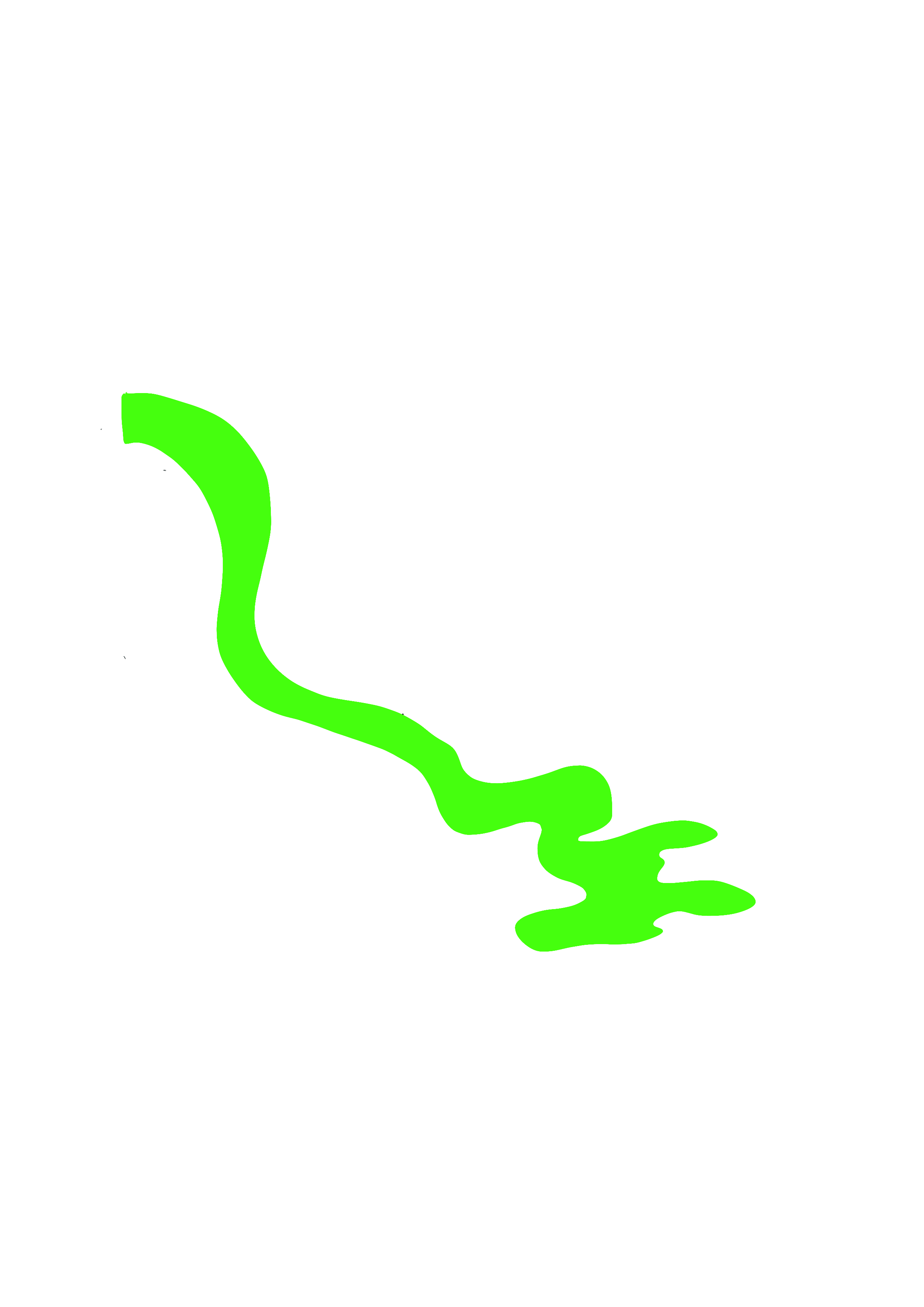 EINDOPDRACHT: 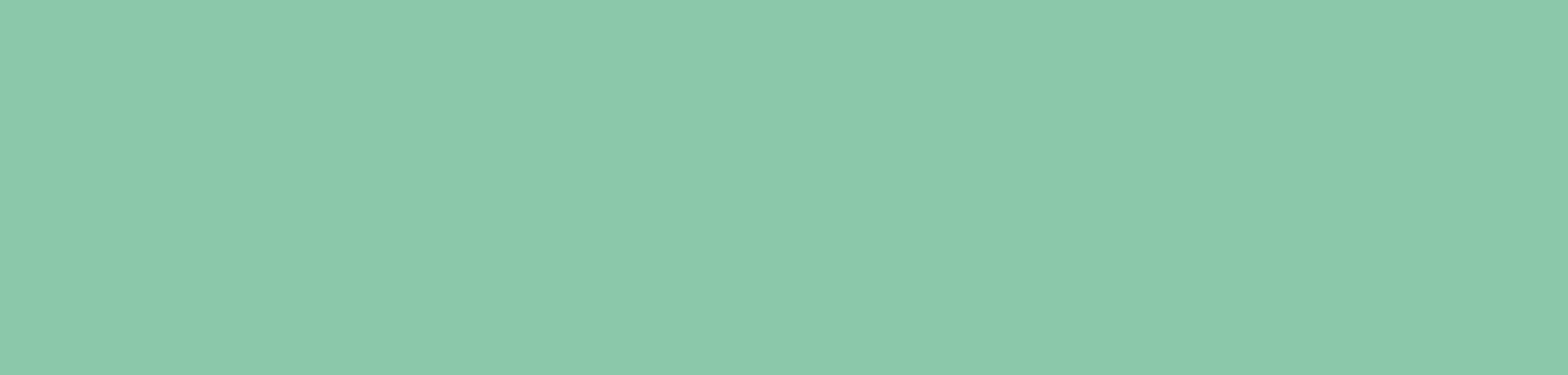 Maak een kunstwerk; beeldend(2D,3D,4D), dramastuk of 
muziekstuk waarmee je de Corona-Crisis verbeeld. OPDRACHT 1: Oriëntatie op het themaBeantwoord de volgende vragen:1.   Wat is een pandemie?2.   Wat is het verschil tussen een pandemie en een epidemie?3.   Beschrijf een voorbeeld van een pandemie uit de geschiedenis.4.   Wat betekent deze crisis voor jou persoonlijk?Ga op zoek naar 8 bronnen die gaan over de Corona-crisis of over pandemieën of andere ziekten in het algemeen. Dit kunnen krantenartikelen zijn, foto’s, grafieken, illustraties, filmfragmenten, tv-programma’s etc.❏ 2 bronnen die te maken hebben met je directe leefomgeving❏ 2 bronnen uit de maatschappij❏ 2 bronnen uit de wetenschap❏ 2 bronnen uit de kunst/designwereldBeantwoord nu de volgende vragen:1.    Wat vertellen deze bronnen jou?2.   Wat hebben de bronnen, naast dat het over corona, pandemieën of ziekten gaan, gemeenschappelijk?Lever de antwoorden op deze vragen in bij je portfolio-opdracht. Zet plaatjes en linkjes van de bronnen in het bestand volgens de APA richtlijnen.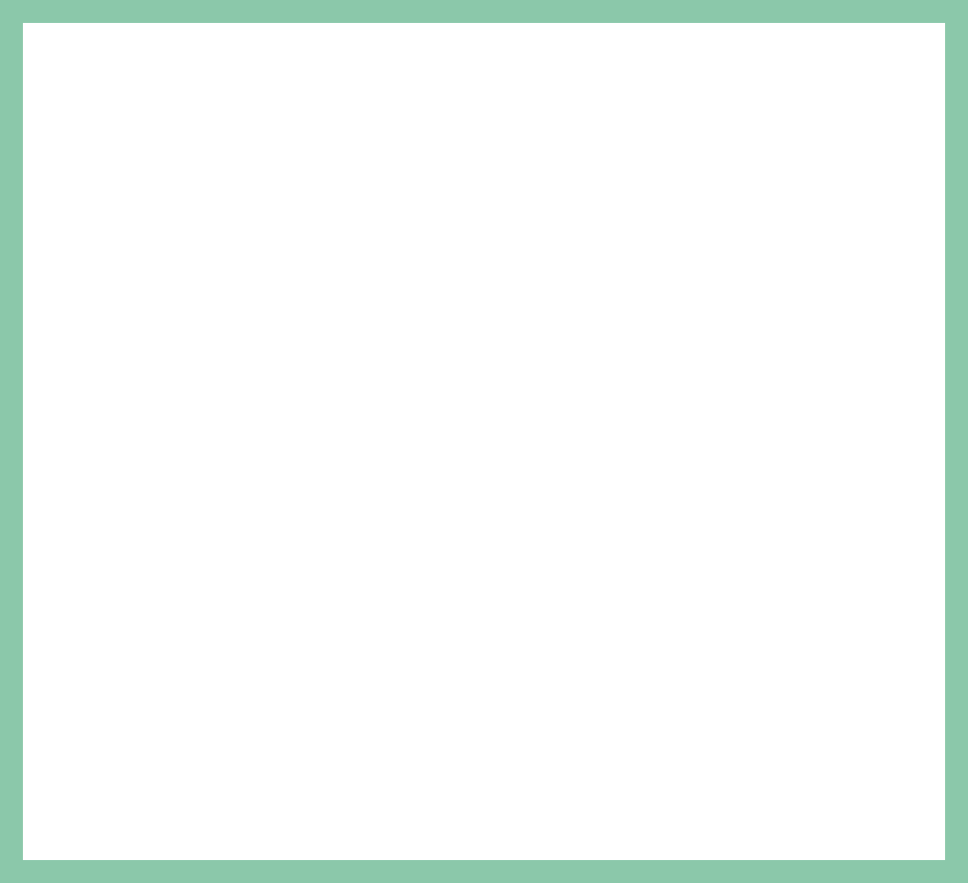 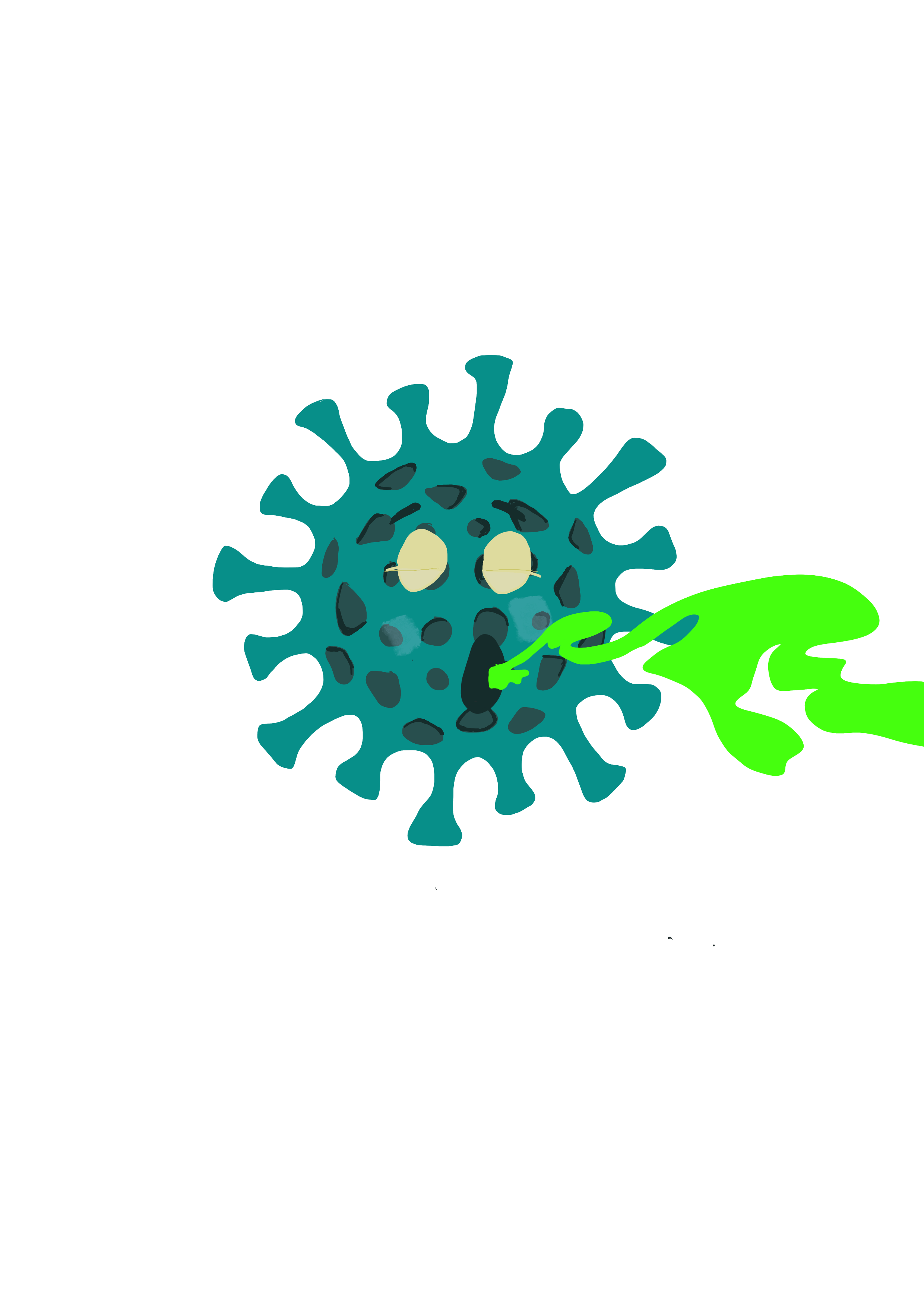 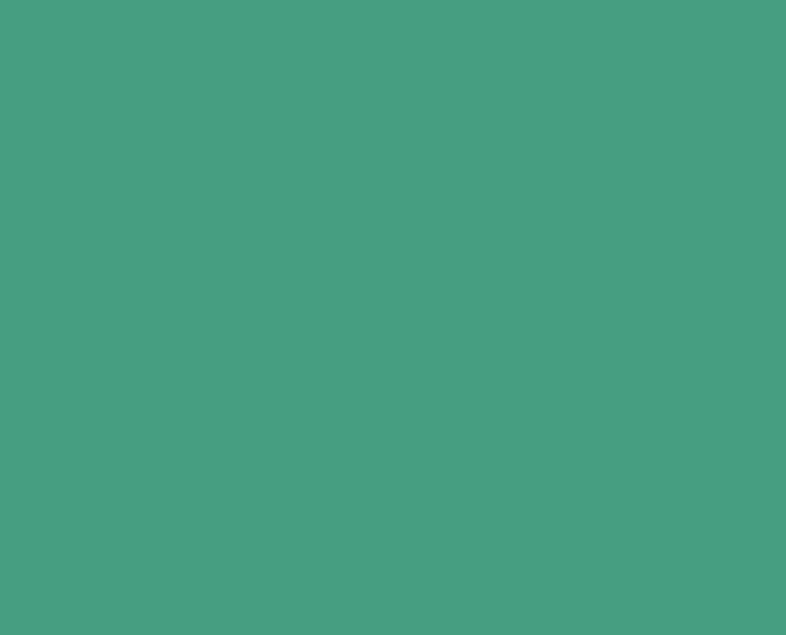 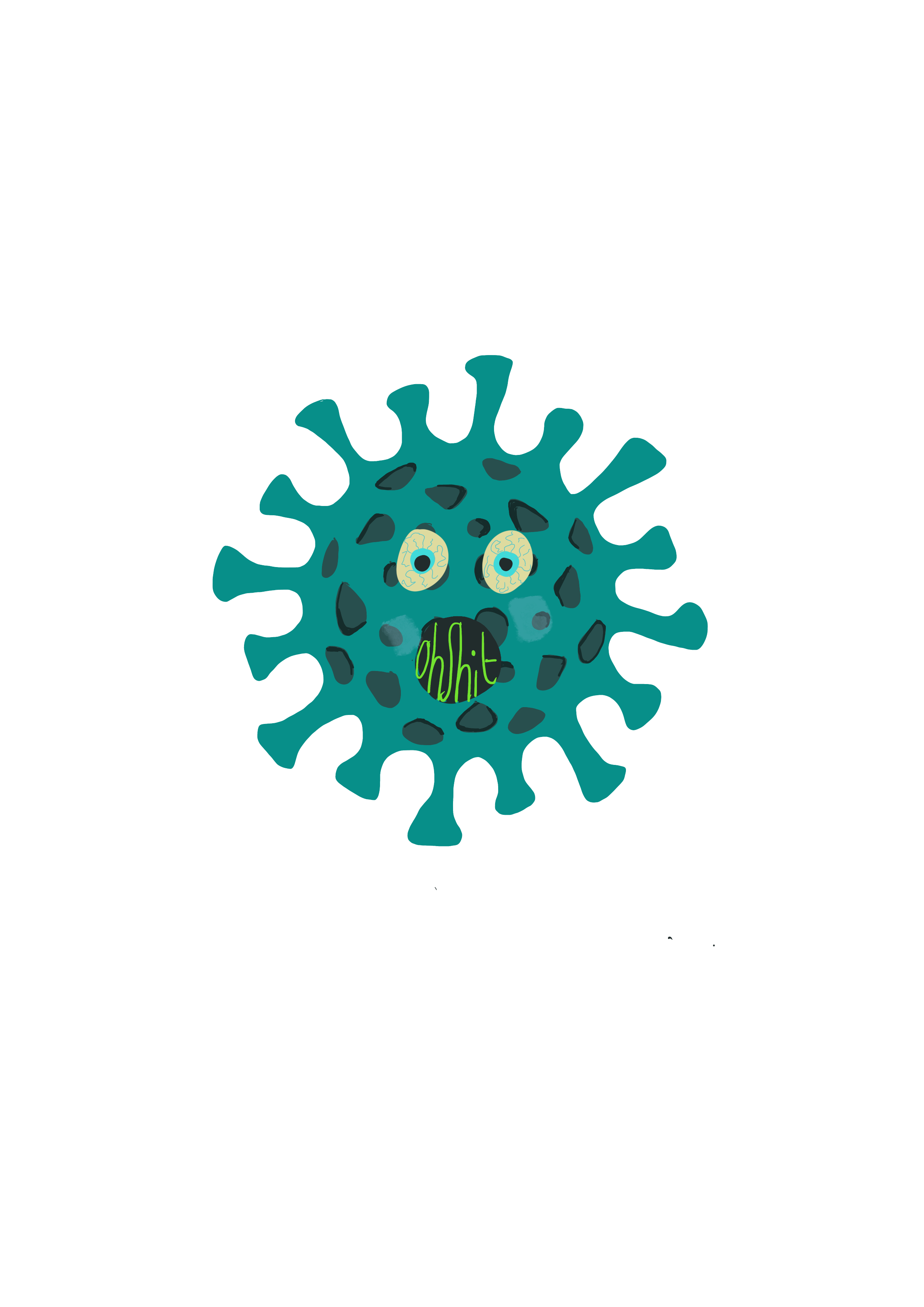 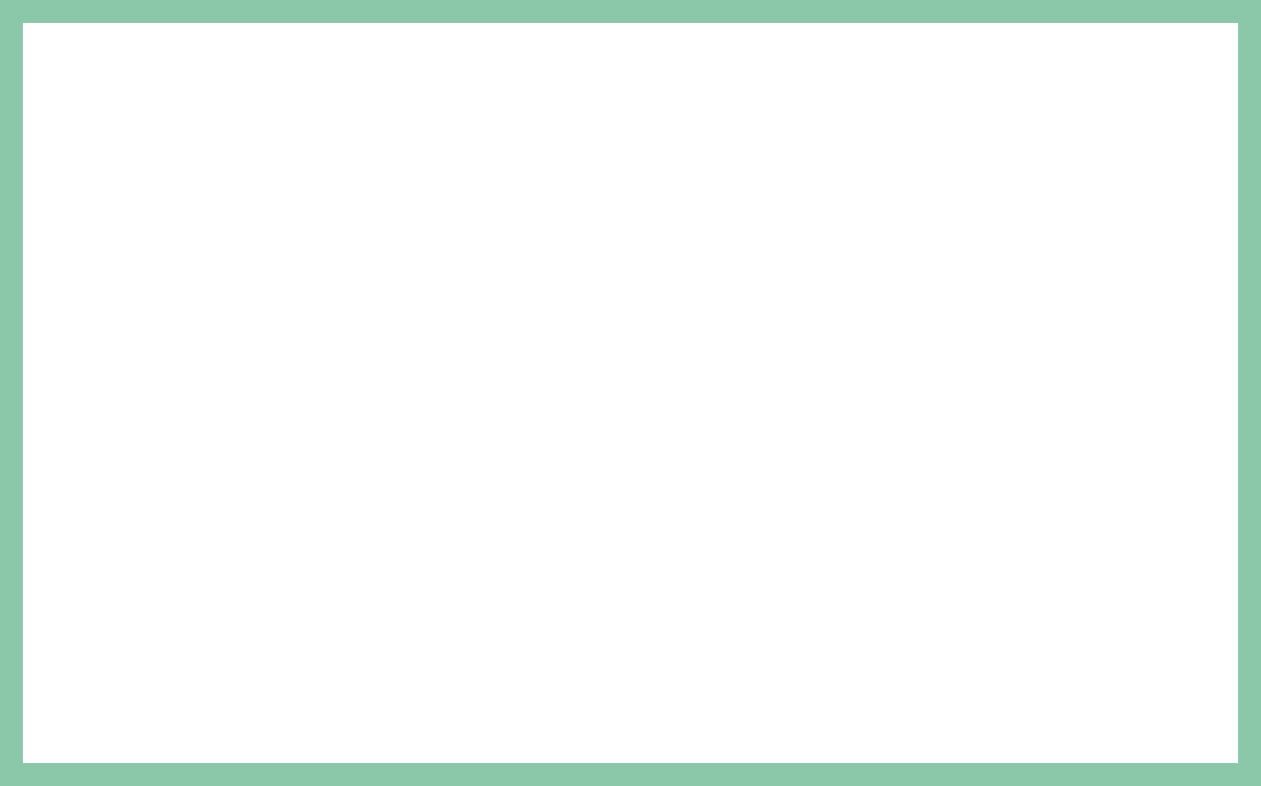 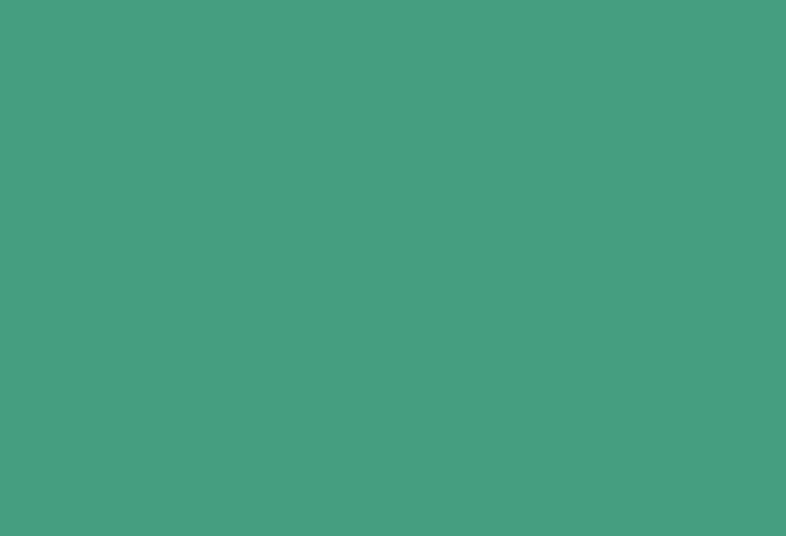 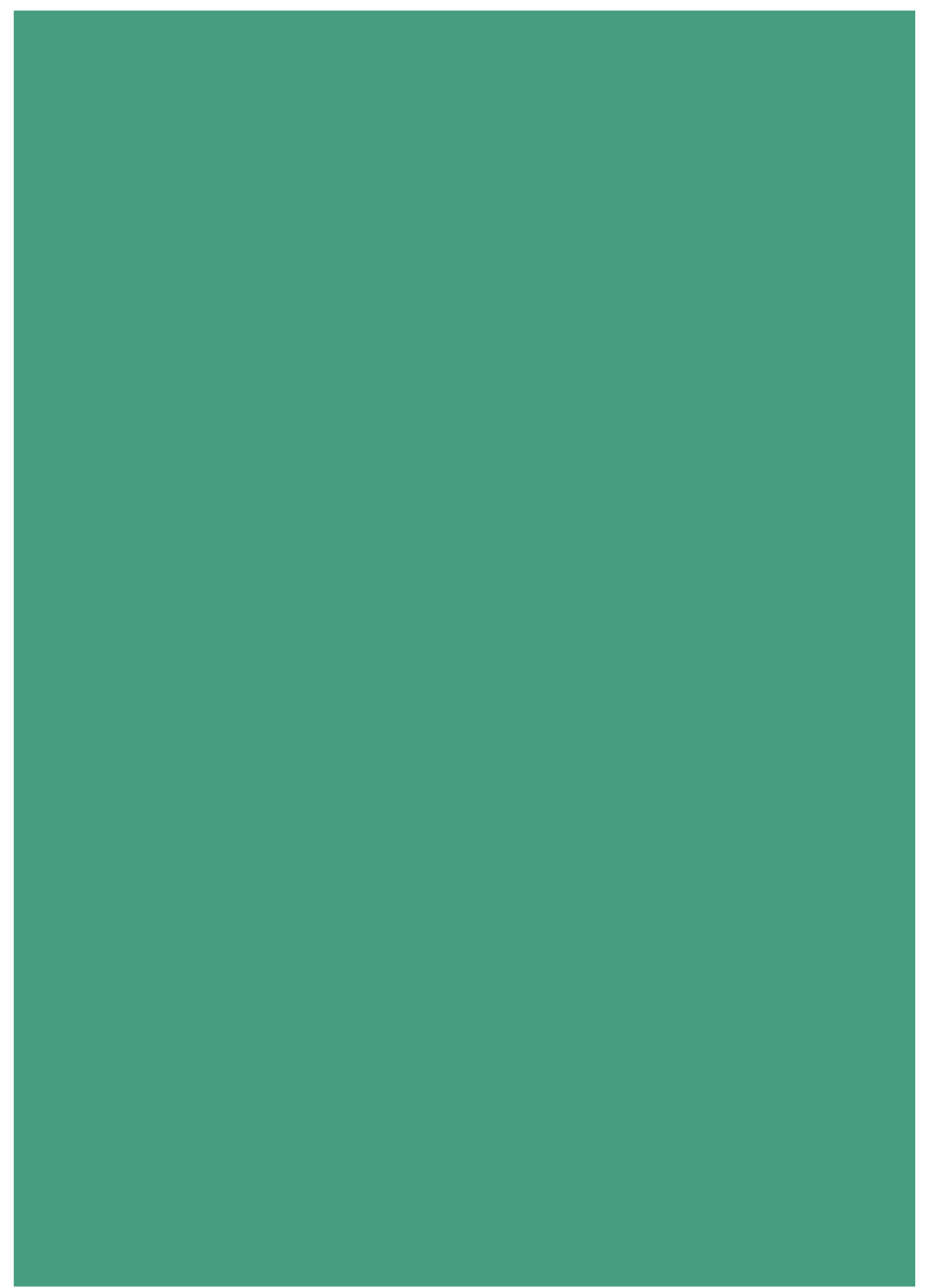 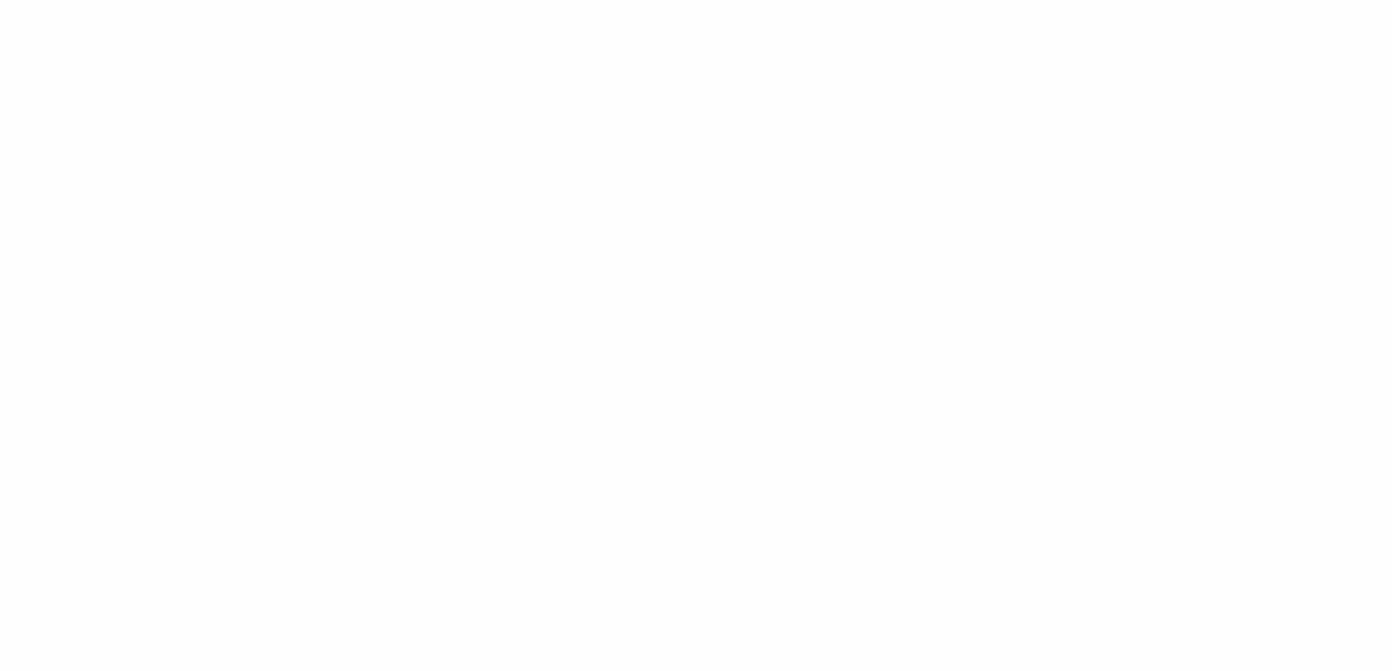 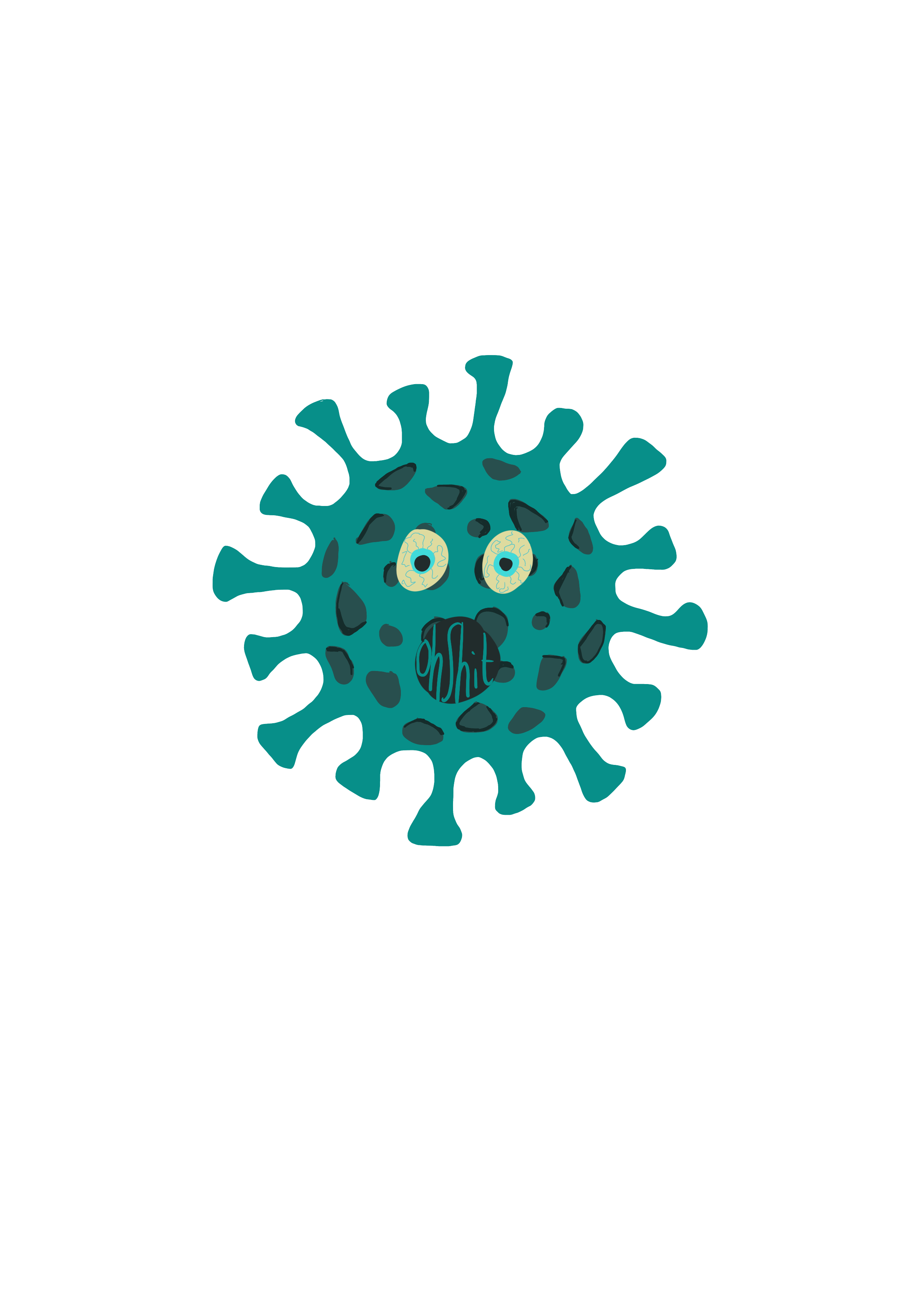 OPDRACHT 4  EVALUATIE Uitwerking naar samenhang in de vakken n.a.v. het overkoepelend thema Corona crisis. Zie de sitehttps://ko-projectweek.weebly.com/toetsing.htmlBekijk je eigen werkstuk en vraag eventueel online aan enkele medestudenten wat ze gemaakt hebben. Hoe zou je dit kunnen omzetten naar lesideeën voor jouw  basisschoolgroep. Dat kan voor de normale situatie, maar je kunt ook  een lessuggestie passend bij de situatie waarin de kinderen thuis onderwijs krijgen maken.Samenhang in deze projectweek volgt vanuit het overkoepelend thema; CORONA CRISIS?Deze week heeft iedereen gewerkt aan dit thema vanuit zijn zelf gekozen kunstvakken. Dit levert een diversiteit aan producten/eindwerkstukken op.We hebben in deze opdrachten vooral gewerkt aan ster- en centrummodel zie voor uitleghttps://ko-projectweek.weebly.com/projectonderwijs.htmlBedenk per onderdeel (hieronder ) een aantal korte lessuggesties/ lesideeën die te maken hebben met het thema. Bedenk ook een subthema voor je eigen groep.Beschrijf deze voor de groep waar je zelf op dit moment les in geeft. Je kunt gebruik maken van onderstaand schema om je lessuggesties in te verwerken.Alle informatie staat op https://ko-projectweek.weebly.com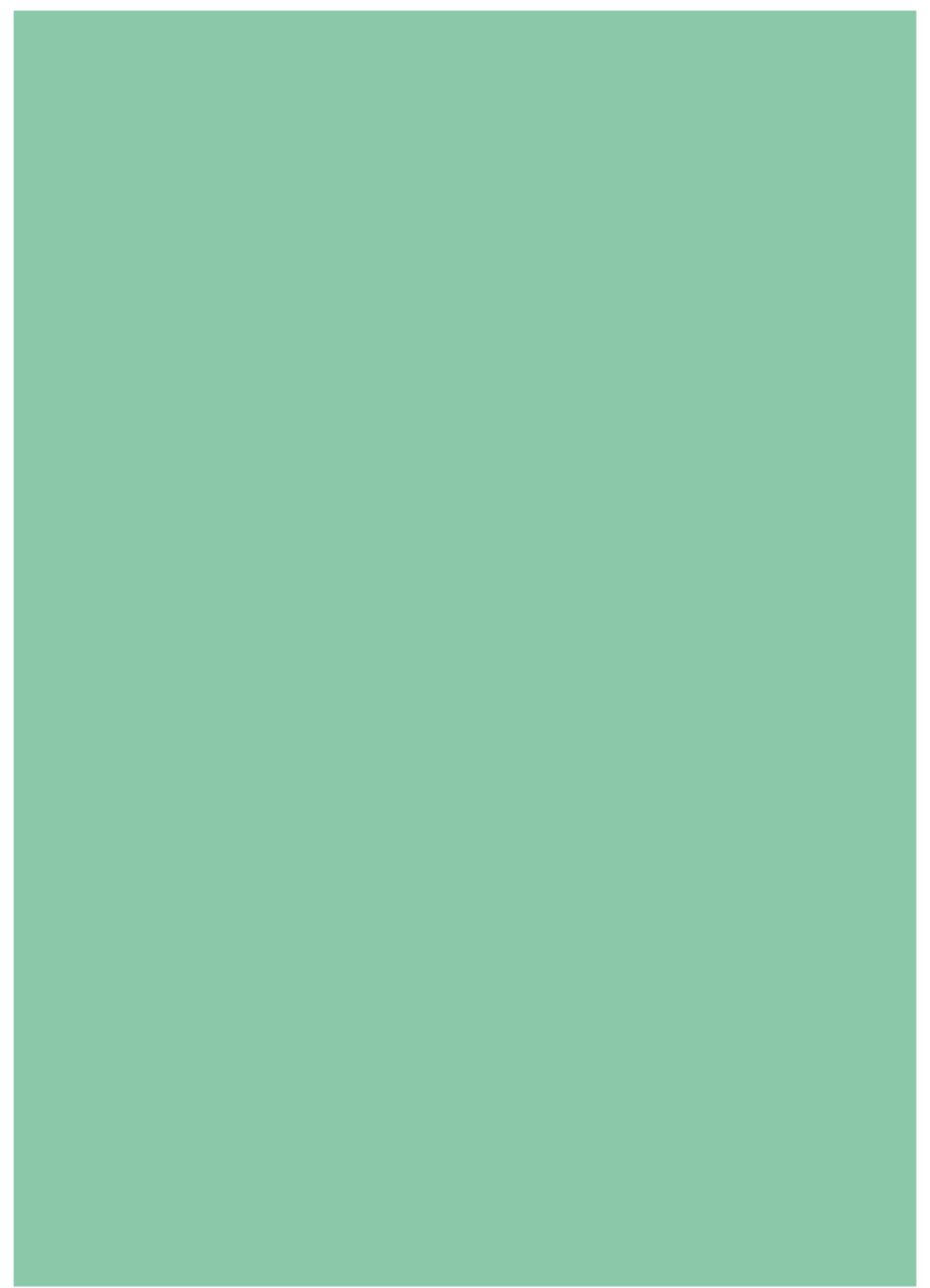 Basisschool:THEMA: CORONAStagegroep:Subthema:Vakken KO :Vakken OJW:Instrumentele vakken:Dans:Aardrijkskunde:Nederlands/taal:Drama:Geschiedenis:Rekenen/wiskunde:Handvaardigheid:Natuur en Techniek:Literatuur:Media:Filosofie:Muziek:Tekenen:Bewegingsonderwijs: